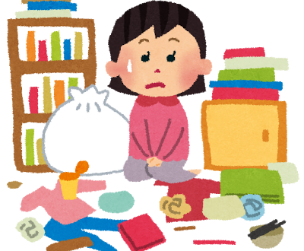 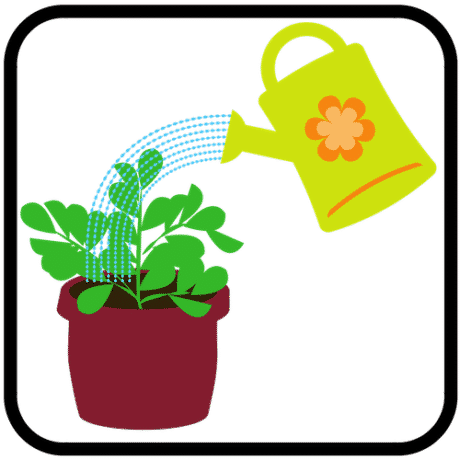 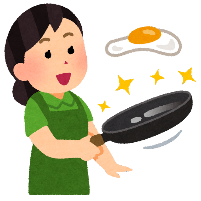 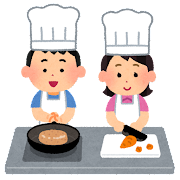 1.__________________         2._________________        3.__________________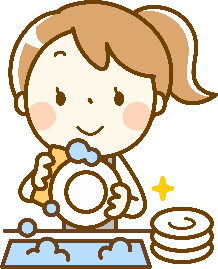 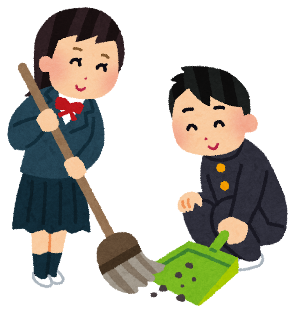 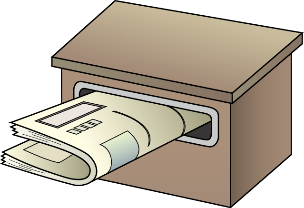 4.__________________         5._________________       6.__________________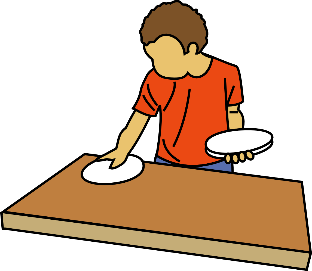 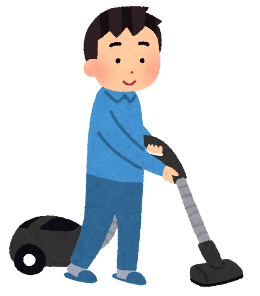 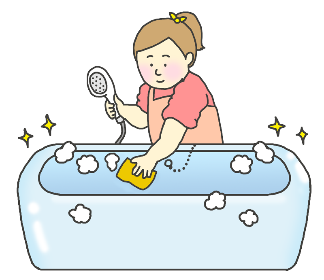 7.__________________        8._________________        9.__________________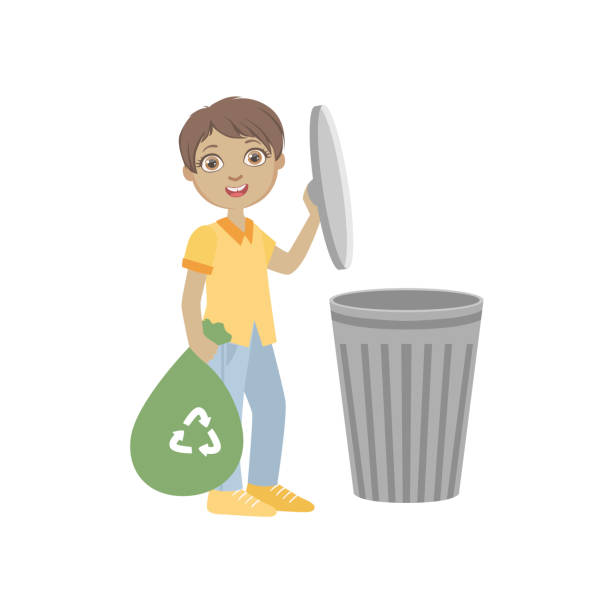 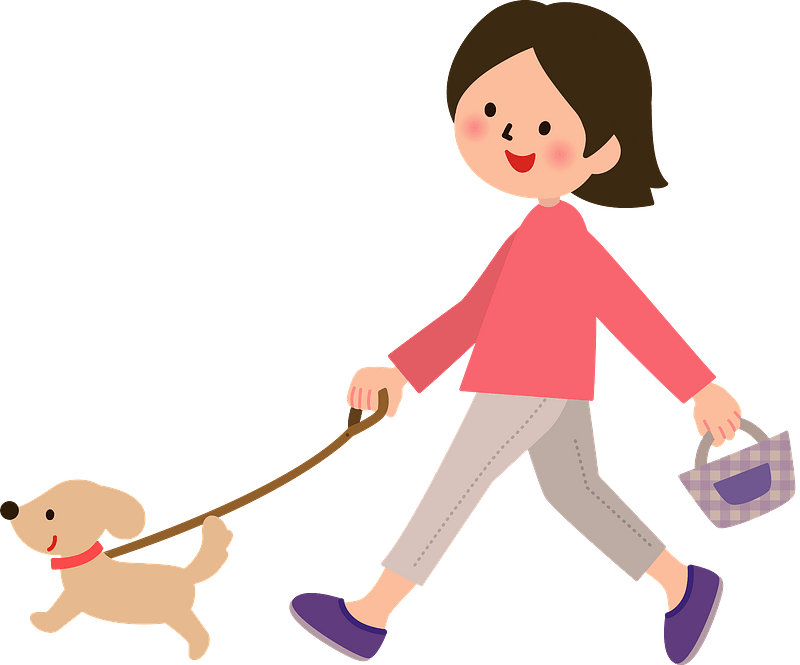 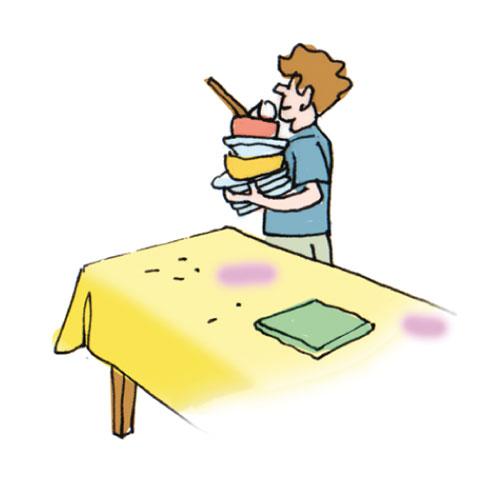 For example:		I have to (wash the dishes).		I like doing it because (it’s relaxing).		I sometimes (clean my room).I don’t like doing it because (it’s not fun).		I don’t have to (water the plants).My (sister) does it.Your turn:I have toI (don’t) like doing it becauseI sometimesI (don’t) like doing it becauseI don’t have toMy                  does it.set the tableclear the tabletake out the trashwalk the dogget the newspaperclean my roomclean the bathcook breakfast/lunch/dinnerwash the dishessweep the floorvacuum the floorwater the plants